2018 Point-In-Time Homeless Count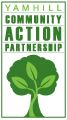 Youth Survey AddendumYamhill CountyJanuary 31st, 2018Presented byThe Yamhill Community Action PartnershipBackgroundDuring the 2018 Point-In-Time (PIT) Count, an additional Youth Survey Addendum form was conducted with runaway, homeless youth who are 24 years of age and younger. The surveys were completed around Yamhill County by YCAP staff and trained volunteers. There were 30 more youth survey addendum forms completed this year than in 2017. The form provided additional information about homeless youth beyond the standard PIT survey. The data was compiled and analyzed from the surveys to provide additional information on this population that can inform future service provision.Forms CollectedThere were 124 Youth Survey Addendum forms conducted with homeless youth during the PIT Count on January 31st, 2018. This is not the full number of youth who were counted during the PIT Count, but consisted of those who were willing to complete the additional survey. The forms were collected from locations around Yamhill County as follows:Parenting YouthFour of the female youth surveyed reported currently being pregnant. None of the males surveyed reported to be expecting to become a parent in the next nine months. 12 people reported that they did not know or refused to say if they were pregnant or expecting to become a parent. Three out of the four pregnant females were forced to leave their last living situation. Those same three females reported having unstable living conditions for more than one year. Two of the females graduated high school. While two females dropped out more than six months ago and finished schooling between 9th and 11th grade. Three reported working part-time and one reported working full-time. The females who reported being pregnant were surveyed at Yamhill County Jail, two were from 100 youth addendum, and the last one was from YO TLP+RHY Host Homes.Stays in Foster Care or Group Homes15.7% of the youth surveyed reported staying in foster care or staying in a group home at some point in their life. 11.6% did not know if they have stayed in foster care or a group home or they refused to answer. Of those who reported staying in foster care or a group home… 62.5% reported they have never been helped with housing.18.8% said they received housing help in the last three years.18.8% reported being helped with housing more than three years ago.Stays in Jail or Juvenile Detention25.6% of the youth surveyed reported staying overnight or longer in jail, prison, or a juvenile detention facility. 9.9% reported not knowing if they have stayed in jail, prison, or a juvenile detention facility or refused to answer.Of those who reported staying in jail, prison or a juvenile detention facility…82.8% reported not receiving help with housing.10.3% said they have not received help in the last three years.6.9% said they did not know if they have received help with housing or refused to answer.0% reported receiving help in the past 3 years.Stays in Treatment or Healthcare Facility21.5% of the youth surveyed reported staying overnight or longer in a treatment or healthcare facility. 7.4% of the youth said that they did not know or refused to say if they had stayed overnight or longer at a treatment or healthcare facility.Of the youth who reported staying in a treatment or healthcare facility…65.4% reported not receiving help with housing.19.2% said they did not know or refused to say if they have received help with housing.7.7% reported receiving housing help.7.7% said that they have not received help with housing in the past three years.School Enrollment and Education LevelOut of the youth surveyed…30.9% of the youth surveyed attend school regularly.30.1% have graduated High School.13% Attend school irregularly.13% dropped out of school six months ago or longer.8.1% dropped out of school within six months.4.1% have obtained their GED.Out of this, 65.1% of youth show positive educational achievement including attending school regularly, graduated, or obtained their GED. 34.1% showed challenges in educational achievement, this included attending school irregularly or dropped out of school at the time of the survey. This is an improvement from last year. In 2017, 47% of youth showed positive educational achievement and 48% of youth faced challenges in educational achievement.The majority of students have completed some level of high school. Some students reported to have completed some level of middle school, and some reported that they are attending post-secondary education/college.MoneyThe survey provided participants an opportunity to check off various forms of income and a space to fill in other sources of income. The break-down of responses for this question is as follows:The most common way that the youth surveyed received income was from family or friends. The second most common response was having a part time job. Followed by working under the table. In 2017 PIT youth addendum survey, the top three responses were money from friends or family, working under the table, and government program.Some examples of what was put in when people checked the other box are…Selling stuff onlineFixing phones for cashDoing hair and MakeupIllegal ActivitiesInternship stipendSable HousingParticipants in this survey were asked when they last felt as though they were in stable housing situation that felt safe. Responses ranged from less than one month to never feeling stably housed.As a follow up question, the youth surveyed were asked their reason for leaving their last stable housing situation. The majority were forced to leave.Services AccessedThe final question on the survey asked youth to identify what services for support they have accessed in the last year. The youth identified all the resources they have accessed in the last year. The response to the question was a checklist where youth marked all that applied.Free meals were the most accessed resource followed by transportation assistance or bus passes. 16.5% reported that they have not received support from any services in the last year.Blanchet Farms: 2 FormsNewberg School District: 7 FormsSt. Barnabas: 1 Form5 Rock: 2 FormsYOOP: 1 FormYO TLP and Host Homes: 11 FormsAmity School District: 1 FormAmity Drop-Site: 1 Form2nd Street Drop-Site: 1 FormGrand Sheramina: 1 FormYamhill County Jail: 6 FormsYouth Outreach Drop-In: 56 FormsMcMinnville School District: 28 FormsFirst Presbyterian McMinnville: 5 FormsYCAP Walk-In/Call-In: 1 Form